Dengan Hormat, Saya yang bertanda tangan di bawah ini: Nama 				: ……………………………………………….Tempat/Tanggal Lahir	: ………… / ……………………………………Alamat			: ……………………………………………….Nomor HP 			: ……………………………………………….Email				: ……………………………………………….Dengan ini mengajukan  lamaran menjadi Pegawai Pemerintah dengan Perjanjian Kerja (PPPK) jabatan fungsional guru di Lingkungan Pemerintah Kota batam Tahun 2023 untuk formasi jabatan dan kualifikasi pendidikan : Kualifikasi Pendidikan 	: ……………………………………………….Formasi Jabatan		: ……………………………………………….Lokasi Formasi 		: ……………………………………………….Instansi			: ……………………………………………….Demikian surat permohonan ini saya buat, atas perhatiannya saya sampaikan, terima kasih.                         Hormat saya,                             (Nama Lengkap)Dengan Hormat, Saya yang bertanda tangan di bawah ini: Nama 				: MARIATIN, S.PdTempat/Tanggal Lahir	: Batam / 28 Oktober 1998Alamat	: Perumahan Bambu Kuning Blok. D No.18, Bukit Tempayan, Batu Aji, Kota BatamNomor HP 			: 08127666677Email				: mariatin98@gmail.comDengan ini mengajukan  lamaran menjadi Pegawai Pemerintah dengan Perjanjian Kerja (PPPK) jabatan fungsional guru di lingkungan Pemerintah Kota batam Tahun 2023 untuk formasi jabatan dan kualifikasi pendidikan : Kualifikasi Pendidikan 	: S-1 Pendidikan Anak Usia DiniFormasi Jabatan		: Ahli Pertama – Guru KelasLokasi Formasi 		: Dinas PendidikanInstansi			: Pemerintah Kota BatamDemikian surat permohonan ini saya buat, atas perhatiannya saya sampaikan, terima kasih.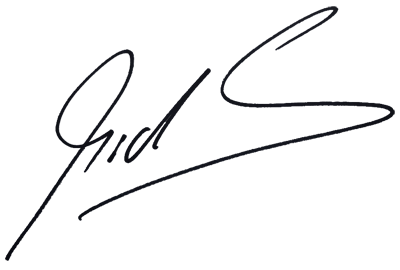                          Hormat saya,                             (MARIATIN, S.Pd)………..,  ……September 2023………..,  ……September 2023Kepada:Yth. Walikota Batamcq. Panitia Seleksi Pengadaan PPPK Pemerintah Kota BatamYth. Walikota Batamcq. Panitia Seleksi Pengadaan PPPK Pemerintah Kota BatamYth. Walikota Batamcq. Panitia Seleksi Pengadaan PPPK Pemerintah Kota BatamPerihal:Lamaran Menjadi PPPK di Lingkungan Pemerintah Kota Batam Tahun 2023Lamaran Menjadi PPPK di Lingkungan Pemerintah Kota Batam Tahun 2023Lamaran Menjadi PPPK di Lingkungan Pemerintah Kota Batam Tahun 2023Lamaran Menjadi PPPK di Lingkungan Pemerintah Kota Batam Tahun 2023Lamaran Menjadi PPPK di Lingkungan Pemerintah Kota Batam Tahun 2023Lamaran Menjadi PPPK di Lingkungan Pemerintah Kota Batam Tahun 2023Batam,   20 September 2023Batam,   20 September 2023Kepada:Yth. Walikota Batamcq. Panitia Seleksi Pengadaan PPPK Pemerintah Kota BatamYth. Walikota Batamcq. Panitia Seleksi Pengadaan PPPK Pemerintah Kota BatamYth. Walikota Batamcq. Panitia Seleksi Pengadaan PPPK Pemerintah Kota BatamPerihal:Lamaran Menjadi PPPK di Lingkungan Pemerintah Kota Batam Tahun 2023Lamaran Menjadi PPPK di Lingkungan Pemerintah Kota Batam Tahun 2023Lamaran Menjadi PPPK di Lingkungan Pemerintah Kota Batam Tahun 2023Lamaran Menjadi PPPK di Lingkungan Pemerintah Kota Batam Tahun 2023Lamaran Menjadi PPPK di Lingkungan Pemerintah Kota Batam Tahun 2023Lamaran Menjadi PPPK di Lingkungan Pemerintah Kota Batam Tahun 2023